Сумська міська радаВиконавчий комітетРІШЕННЯ від                                  № У зв’язку з відсутністю порядку розроблення землевпорядної документації, який передбачено нормами чинного законодавства, у методиці визначення площ прибудинкових територій багатоквартирних житлових будинків м. Суми передбачених для надання послуги з їх прибирання, керуючись частиною першою статті 52 Закону України  «Про місцеве самоврядування в Україні», виконавчий комітет Сумської міської ради, виконавчий комітет Сумської міської радиВИРІШИВ:Рішення виконавчого комітету Сумської міської ради від 16.02.2016 № 78 «Про визначення площ прибудинкових територій багатоквартирних житлових будинків» вважати таким, що втратило чинність.Міський голова 								О.М. ЛисенкоЖурба О.І., 700-590Розіслати: згідно зі списком розсилкиЛИСТ ПОГОДЖЕННЯдо проекту рішення виконавчого комітету Сумської міської ради «Про втрату чинності рішення виконавчого комітету Сумської міської ради від 16.02.2016 № 78 «Про визначення площ прибудинкових територій багатоквартирних житлових будинків»Проект рішення підготовлений з урахуванням вимог Закону України «Про доступ до публічної інформації» та Закону України «Про захист персональних даних»	Журба О.І.	_____________2020р.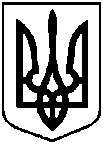 Проєктоприлюднено                «___» _________ 2020 р.Про втрату чинності рішення виконавчого комітету Сумської міської ради від  16.02.2016 № 78  «Про визначення площ прибудинкових територій багатоквартирних житлових будинків»Директор департаменту інфраструктури міста Сумської міської ради                              О.І. ЖурбаНачальник відділу юридичного та кадрового забезпечення департаменту інфраструктури міста Сумської міської ради                              Ю.М. МельникНачальник відділу протокольної роботи та контролю Сумської міської радиЛ.В. МошаНачальник правового управління Сумської міської радиО.В. ЧайченкоЗаступник міського голови, керуючий справами виконавчого комітетуС.Я. Пак